Правовой календарь. МАЙ 2024 год.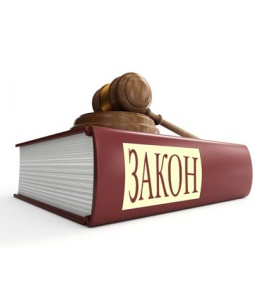 Индексация пенсий1 мая. Пожилым людям, отметившим в апреле 80-летний юбилей,  увеличат фиксированную выплату к пенсии. Индексация предусмотрена и для граждан, получивших инвалидность I группы. Важно отметить, если фиксированную выплату уже увеличивали вдвое, когда человек стал инвалидом I группы, то во второй раз (при достижении 80-летнего возраста), индексация не предусмотрена. Кроме того, доплату к пенсии могут получить и пожилые люди, у которых на попечении оказались нетрудоспособные родные; пенсионеры, которые прекратили работать. Ежемесячную надбавку к пенсии пересчитают летчикам гражданской авиации и шахтерам. Из-за вредных и тяжелых условий труда им положены доплаты. Они формируются из средств, которое работодатели перечисляют за своих сотрудников.Согласно законам РФ, размер надбавок корректируют четыре раза в год – в первых числах февраля, мая, августа и ноября. Сумма выплат индивидуальна для каждого пенсионера. Зависит она от стажа работы и среднего заработка в месяц.Лекарства для детей с редкими заболеваниями1 мая. Дети с орфанными заболеваниями теперь смогут намного быстрее получать необходимые препараты и медицинские изделия. Соответствующее постановление правительства войдет в силу 1 мая.Согласно документу, страдающие редкими заболеваниями дети смогут оперативнее получать лекарства из резерва фонда «Круг добра». Так, с момента подачи заявки и до предоставления препарата пройдет не более шести рабочих дней. Раньше процедура занимала 24 рабочих дня.Помощь при поступлении на целевое обучение1 мая. Поступить на целевое обучение теперь можно с помощью портала «Работа России», где компании будут выкладывать объявления о наборе.В договоре заказчик должен прописать свои обязательства перед подопечным – оплата жилья, материальная поддержка и гарантии трудоустройства с указанием места работы. А студент, в свою очередь, обязан освоить в полном объеме образовательную программу и проработать у заказчика не менее трех лет.Родных пропавших без вести обяжут проходить геномную регистрацию15 мая. Близкие родственники пропавших без вести россиян будут обязаны пройти геномную регистрацию. К ним относятся родители, дети, а также полнородные братья и сестры.Проведением процедуры займутся органы дознания и предварительного следствия с привлечением экспертов-криминалистов. Хранить геномную информацию будут до тех пор, пока человек не будет найден, но не более 70 лет.Подача уведомлений о ведении бизнеса31 мая. В РФ запустят единый реестр уведомлений о предпринимательской деятельности. В него автоматически будут попадать данные из Единого государственного реестра юридических лиц или индивидуальных предпринимателей. С 31 мая бизнесменам больше не придется передавать сведения об изменения адреса организации, места деятельности или места жительства ИП – все данные будут загружаться автоматически.Информация подготовлена на основе:  - материалов СПС КонсультантПлюс.